Autorización para uso de imágenes y vídeos del alumno por el CEIP Pastor Poeta de Ocaña.Estimados padres:Cada año dentro de las actuaciones y eventos que realizamos en el Colegio Pastor Poeta en los que participan los alumnos, se van a realizar una serie de fotografías y vídeos, con la finalidad principal de dar a conocer estas actividades que realizan los alumnos. Estas imágenes y grabaciones pueden ser publicadas dentro del Colegio, en la página web del Colegio, o en los diferentes perfiles que tiene el Centro Educativo en distintas Redes Sociales, concretamente en los perfiles activos del Colegio de Facebook y YouTube, en los que no se etiquetará a los menores, ni se publicará su nombre.Para poder realizar esta publicación de fotografías y vídeos en los que aparecen los alumnos, a través del permiso que se recoge a continuación, queremos disponer de vuestra autorización, como padres y/o representantes legales de los alumnos, para poder realizar esta captación de imágenes y/o vídeos disponer de vuestro consentimiento para publicar las mismas en los medios del CEIP Pastor Poeta anteriormente indicados, consentimiento que podrá ser revocado en cualquier momento, con la única repercusión de no poder publicar las fotografías o vídeos en las que aparece vuestro hijo/a. Dadas las diferentes situaciones familiares que se pueden dar, desde el Colegio CEIP Pastor Poeta es importante disponer de la autorización de ambos padres/tutores. Por ello, en la autorización os solicitamos el consentimiento y autorización de ambos, salvo en aquellos casos en los que la patria potestad o la tutela del hijo/a esté atribuida a uno de los progenitores, donde el formulario solo deberá ser autorizado por quien ostente esta condición, aunque recomendamos que se informe al otro progenitor.Asimismo, queremos recomendaros que, en estas actuaciones y eventos, si realizáis fotografías y queréis distribuirlas o compartirlas en vuestras Redes Sociales, no identifiquéis o etiquetéis a los alumnos que aparecen en las mismas, puesto que puede que otros padres de alumnos no autoricen captar y/o publicarla imagen de sus hijos/as.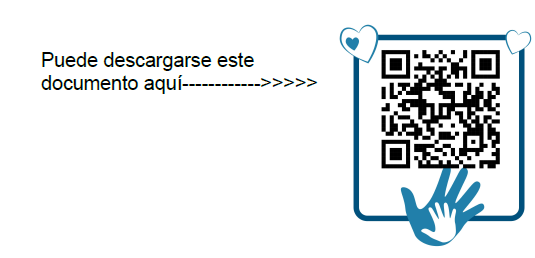 Autorización para uso de imágenes del alumno por el CEIP PASTOR POETAD./Dña. 	_________, con DNI núm. 	_____________________y D/Dña. ___________________________________, con DNI núm._______________________, en   su   propio nombre y en el nombre y bajo la representación legal del alumno/a_____________________________, matriculado/a en el curso escolar 20___-20_____ en el CEIP Pastor Poeta.A través de mi firma, he sido informado y autorizo y consiento expresamente la captación de la imagen del alumno/a al que represento en las actuaciones, eventos y otras actividades que se van a realizar por parte del CEIP Pastor Poeta, para que dichas imágenes y vídeos puedan ser utilizados, comunicados y publicados por parte del Centro, en orlas, anuario, en la página web y en perfiles activos del Centro en las Redes Sociales siguientes: Facebook y YouTube.Esta autorización que concedo sobre la imagen y vídeo del alumno es gratuita y no conlleva remuneración alguna, dado que los usos a los que van a ser destinados en ningún caso suponen una explotación comercial de la misma por parte del Colegio Pastor Poeta de Ocaña.El CEIP Pastor Poeta no utilizará aquellas imágenes de nuestros alumnos que pudieran atentar al derecho al honor y a la intimidad personal ni pongan en peligro los derechos fundamentales de los menores.Las personas que firman esta autorización manifiestan disponer de las autorizaciones legales necesarias para conceder la presente autorización. En todo caso, el CEIP Pastor Poeta presumirá que la/las personas que otorgan la autorización actúan en el ejercicio ordinario de la patria potestad con el consentimiento del otro progenitor.Firma padre/madre/tutor 1	Firma padre/madre tutor 2.Declaro que la ficha de consentimiento solamente está firmada por un solo progenitor debido a que soy el único/a que tiene la patria potestad de mi hijo/a o que tengo expresamente la autorización del otro tutor/progenitor para firmar.INFORMACIÓN BÁSICA DE PROTECCIÓN DE DATOSINFORMACIÓN BÁSICA DE PROTECCIÓN DE DATOSResponsableCEIP Pastor Poeta (Ocaña)FinalidadUso de las imágenes y vídeos de los alumnos dentro de las actividades y eventos realizados en las instalaciones del Colegio y su publicación en perfiles sociales y página web del Colegio. El tratamiento se realiza con el consentimiento de los padres de los alumnos, conservándose las imágenes por tiempo ilimitado. Este consentimiento es revocable Puede ejercitar los derechos de acceso, rectificación, supresión, olvido y oposición al tratamiento dirigiéndose a la Secretaría del Colegio. Al publicarse las imágenes en perfiles en redes sociales, es necesaria la transferencia internacional de los datos por estar dichas aplicaciones sitas fuera de la UE. La transferencia se realiza de acuerdo con la normativa vigente de protección de datos de carácter personal.